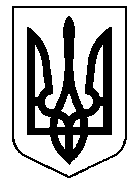 УКРАЇНАМІНІСТЕРСТВО ОСВІТИ І НАУКИДЕПАРТАМЕНТ  ОСВІТИ  І  НАУКИВІННИЦЬКОЇ ОБЛАСНОЇ ДЕРЖАВНОЇ АДМІНІСТРАЦІЇВІННИЦЬКИЙ ДЕРЖАВНИЙ ЦЕНТР ЕСТЕТИЧНОГО ВИХОВАННЯУЧНІВ  ПРОФЕСІЙНО-ТЕХНІЧНИХ  НАВЧАЛЬНИХ  ЗАКЛАДІВ    Н А К А З06.04.2020 року	            		  Вінниця				          	№ 59Про виконання Рекомендацій Міністерства охорони здоров’я України для запобігання поширенню COVID-19.На підставі листа Департаменту освіти і науки Вінницької облдержадміністрації від 06.04.2020 р. № 1717 та листа Рекомендацій Міністерства охорони здоров’я України від 23.03.2020 р. № 26-04/8026/2-20 щодо запобігання  поширенню COVID-19 та з метою запобігання і зменшення  ризиків виникнення і поширення коронавірусної хвороби COVID-19,НАКАЗУЮ:Затвердити та вжити необхідних заходів, спрямованих на запобігання  та ліквідацію коронавірусного захворювання у Вінницькому державному центрі естетичного виховання учнів професійно-технічних навчальних закладів (додаються).Вказані вище Заходи розмістити в кожному кабінеті і фойє закладу на видному місці та довести до кожного працівника під розпис.до 08.04.2020 р.відповідальна Мазарчук Л.С.Контроль за виконанням даного наказу залишаю за собою.Директор Центру							Л.К. Мазур            Додаток  до наказу  по Вінницькому ДЦЕВ ПТНЗвід  06.04.2020 р. № 59Заходи для працівників Вінницького державного центру естетичного виховання учнів професійно-технічних навчальних закладів по запобіганню поширення COVID-19Працівникам, які мають симптоми гострих респіраторних захворювань (ГРЗ), потрібно залишатися вдома і не приходити на роботу, доки у них не мине лихоманка (≥ 37,7 оС та вище) та будуть відсутні будь-які інші симптоми ГРЗ (наприклад, кашель, задишка) щонайменше протягом 24 годин за умови незастосування симптоматичної терапії (наприклад, засоби від кашлю, жарознижуючі).Для гарантування самоізоляції дозволити брати щорічні відпустки працівникам закладу, а також відпустки без збереження заробітної плати на строк понад 15 днів.На період дії карантину продовжити працівникам виконувати роботу дистанційно.В першу чергу зменшити ймовірність зараження осіб з підвищеним ризиком, до яких належать люди похилого віку та люди з хронічними захворюваннями (захворювання серця, легень, цукровий діабет) та осіб, які проживають у віддалених районах м. Вінниці або поза межами м. Вінниці: Бадюка В.В., Кутової В.П., Плахотнюк Н.М., Ткаченка П.А.Не допускати перебування хворих працівників разом з іншим персоналом:Співробітники, у яких після прибуття на роботу або протягом дня виявляються симптоми гострого респіраторного захворювання (кашель, підвищена температура тіла), повинні бути негайно відправлені додому та повідомити сімейного лікаря, а при розвитку невідкладних станів (задишка, стійкий біль у грудній клітці) – звернутися за екстреною медичною допомогою за номером 103.Під час транспортування хворий працівник має перебувати у захисній масці. Необхідно уникати громадського транспорту при переміщенні додому на самоізоляцію. Транспортувати особу можна на приватному транспортному засобі, при цьому рекомендується відкрити вікна. Особа, яка перевозить хворого, повинна використовувати засоби індивідуального захисту (респіратор, окуляри, рукавички).Підкреслити необхідність перебування вдома під час хвороби, дотримання правил гігієни:Розмістити на видному місці в закладі плакати, які заохочують працівників залишатися вдома, якщо вони мають ознаки захворювання, дотримуватись респіраторної гігієни й етикету кашлю та чхання, та дотримуватися правил гігієни.Забезпечити наявність у санвузлах на робочому місці мила, води, одноразових рушників та дезінфікуючих засобів для рук, що містять не менше 60% сприту. Розмістити дезінфікуючі засоби в різних місцях закладу, щоб заохотити дотримання правил гігієни.Забезпечити наявність смітників, до яких не потрібно торкатися руками (наприклад смітники з педаллю).Організувати регулярне прибирання приміщення:Забезпечити протирання поверхонь, до яких часто торкаються (робочі столи та дверні ручки).Забезпечити наявність одноразових серветок, які зможуть використовувати працівники для протирання клавіатури, робочих столів тощо.У разі виявлення особи з COVID-19У разі виявлення COVID-19 у співробітника чи члена його сім‛ї, він зобов’язаний повідомити про це директора з метою інформування інших співробітників та попередження розповсюдження хвороби.Якщо співробітник контактував з особами, у яких було виявлено COVID-19, він повинен повідомити директора, залишитись у самоізоляції та повідомити сімейного лікаря для прийняття рішення щодо подальших дій.Планування роботи під час епідемії COVID-19 в закладіВжити заходів в закладі для зменшення поширення COVID-19, які включають декілька опцій: зниження рівня передачі COVID-19 серед персоналу, захист людей, які мають більш високий ризик виникнення важких ускладнень захворювання, мінімізація несприятливих наслідків для інших осіб.Поінформувати працівників, що вони можуть піддаватися більшому ризику важкого перебігу захворювання.Підготуватися до можливого збільшення кількості відсутніх працівників на робочих місцях через їхню хворобу, або членів їхніх сімей:реалізувати плани продовження функціонування закладу у випадку, коли значна кількість працівників відсутня через непрацездатність;навчити персонал виконувати основні функції таким чином, щоб робота продовжувалась навіть якщо ключові співробітники відсутні.Рекомендації щодо плану реагування на спалах інфекційних захворювань:Переглянути політику щодо кадрових ресурсів та переконатися, що вона відповідає рекомендаціям у галузі охорони здоров’я, чинному законодавству про працю та Закону України «Про внесення змін до деяких законодавчих актів України, спрямованих на запобігання  і поширення коронавірусної хвороби (COVID-19)».Продовжити дистанційну роботу та чергування в закладі.Мінімізувати ризики взаємодії між працівниками, а також між працівниками та іншими людьми.Рекомендації для осіб, з підозрою або COVID-19, які перебувають вдома у самоізоляціїЗалишайтеся вдома, окрім ситуацій, коли потребуєте медичної допомогиВи повинні обмежувати діяльність поза своїм будинком/квартирою, за винятком отримання медичної допомоги. Не ходіть на роботу, до навчальних закладів та інші місця громадського користування. Не користуйтесь громадським транспортом або таксі.Ізолюйте себе від інших людей і тварин у своєму будинку/квартиріЛюди: Наскільки це можливо, ви повинні залишатися в окремій кімнаті і витримувати дистанцію понад 1,5 метра від інших членів сім‛ї/або сусідів у вашому домі. Також слід використовувати окремий санвузол, якщо він є. Особливо уважно дотримуйтесь цих рекомендацій, якщо у вашій сім‛ї є особи, що належать до групи ризику (літній вік, хронічні захворювання легень, серцево-судинні хвороби, цукровий діабет тощо).Тварини: Не контактуйте з домашніми чи іншими тваринами.Заздалегідь зателефонуйте і попередьте сімейного лікаряЯкщо ви потребуєте медичної допомоги, зателефонуйте сімейному лікарю і повідомте, що у вас підозрюється або підтверджений COVID-19. Це допоможе медичному персоналу вжити заходів, аби вберегти інших людей від зараження чи впливу. Одягніть захисну маску перед контактом з медичними працівниками. Ці кроки допоможуть обмежити поширення інфекції.Носіть захисну маскуПотрібно носити захисну маску, коли ви знаходитесь поряд з іншими людьми (наприклад, спільне використання кімнати чи транспортного засобу) або домашніми тваринами, перед відвідуванням закладу охорони здоров’я, або приїздом бригади екстреної медичної допомоги. Якщо ви не можете носити захисну маску (наприклад, тому що це спричиняє проблеми з диханням), люди, які живуть з вами, не повинні залишатися в одній кімнаті з вами або, якщо це неможливо, мусять носити захисні маски.Дотримуйтесь правил гігієни під час кашлю чи чханняПрикривайте рот і ніс тканиною чи серветкою під час кашлю чи чхання. Викидайте використані засоби в окремий контейнер для сміття. Після цього помийте руки з милом протягом щонайменше  20 секунд і/або обробіть руки дезінфікуючим засобом, що містить щонайменше 60% спирту, втираючи достатню кількість у всю поверхню до їх висихання. Мило обов’язково використовувати у разі помітного забруднення рук.Часто мийте рукиЧасто мийте руки з милом принаймі 20 секунд. Якщо немає можливості помити руки, їх потрібно обробити дезінфікуючими засобами на основі 60-95% спирту, втираючи достатню кількість у всю поверхню до їх висихання. У разі помітного забруднення рук обов’язково мийте руки з милом. Не торкайтеся очей, носа і рота брудними руками.Використовуйте індивідуальні предмети домашнього вжиткуНе можна користуватися посудом, чашками, рушниками, постільною білизною та іншими предметами домашнього вжитку спільно з іншими людьми або домашніми тваринами. Після використання цих предметів їх слід ретельно обробити/помити мийними засобами